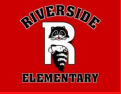 SAF Agenda September 26, 2018Welcome and IntroductionsSAF new business